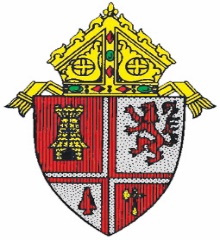 Diocese of St. PetersburgAdult Chaperone Verification FormAs bishop of the Diocese of St. Petersburg (“Diocese”), the Safe Environment Office, on my behalf, has verified that each adult listed below has a current FBI Background Check and is cleared in accordance with the Diocese of St. Petersburg Policy for the Protection of Children and Vulnerable Adults and, the Florida Conference of Catholic Bishops, and the US Conference of Catholic Bishops Policy for the Protection of Children and Young People.  No adult will be permitted to attend as a volunteer or participate on behalf of the Diocese who does not have a current FBI Background Check and has successfully completed Safe Environment Program training for adults who wish to have the care, responsibility, and or supervision of children and vulnerable adults.  The individuals listed on this declaration are as follows:Parish/School Affiliation:Parish/School Affiliation:Parish/School Affiliation:Destination Address:Destination Address:Destination Address:Dates:Dates:Dates:CountLast NameFirst NameFirst NameSocial Security # (Last 4 digits)Position (Group Leader, Priest, Adult Chaperone)12345678910Number of Male Youth on Trip:Number of Female Youth on Trip:Number Verified:Bishop’s Signature:Date: